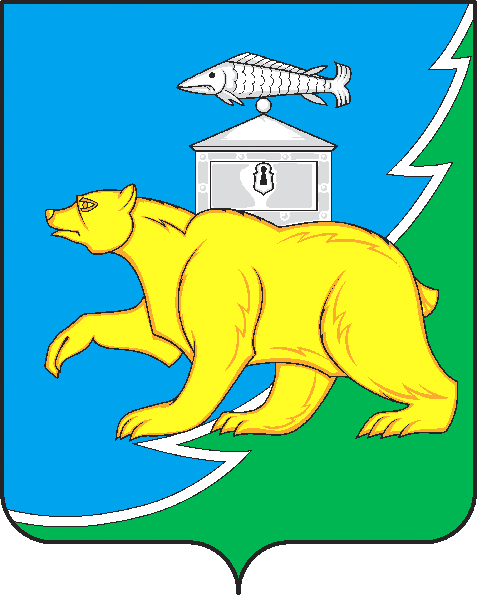 Российская ФедерацияСовет депутатов Шемахинского сельского поселенияНязепетровского муниципального районаЧелябинской областиРЕШЕНИЕот 28.10.2022 г.   № 91с. ШемахаОб утверждении Перечня имущества, находящегосяв собственности МО «Шемахинское сельское поселение», передаваемого в собственность МО «Нязепетровскиймуниципальный район, Челябинской области»	 Рассмотрев представленное администрацией  Шемахинского сельского поселения предложение о передаче недвижимого имущества, находящегося в собственности МО «Шемахинское сельское поселение», в собственность МО «Нязепетровский муниципальный район, Челябинской области», на основании Федерального закона от 06 октября 2003 года №131-ФЗ «Об общих принципах организации местного самоуправления в Российской Федерации» и руководствуясь  ст. 1-3 Закона Челябинской области от 29 ноября 2007 года №221-ЗО     «О порядке и подготовки проектов законов Челябинской области о разграничении имущества, находящегося в муниципальной собственности, между муниципальными образованиями»,  Совет депутатов  Шемахинского сельского поселения  РЕШАЕТ:	1.   Утвердить перечень  недвижимого имущества, находящегося в собственности Шемахинского сельского поселения, передаваемого из муниципального образования «Шемахинское сельское поселение  в собственность  муниципального образования «Нязепетровский  муниципальный  район, Челябинской области», согласно приложению.	2.  Указанный перечень, направить в Собрание депутатов Нязепетровского муниципального района для согласования и подготовки проекта закона Челябинской области о разграничении имущества и внесении его в установленном порядке в Законодательное Собрание Челябинской области.	3. Администрации Шемахинского сельского поселения начать процедуры приема-передачи имущества в соответствии с действующим законодательством. 4.  Решение вступает  в  силу  со  дня  принятия,  подлежит  обнародованию на  официальных информационных стендах  Шемахинского сельского поселения и на официальном сайте Нязепетровского муниципального района (https//nzpr.ru/администрация/документы/ НПА Шемахинское сельское поселение, регистрация в качестве сетевого издания: Эл № ФС77-81111 от 17.05.2021 г.)	5.  Контроль исполнения решения возложить на постоянную комиссию Совета депутатов по экономике, бюджету и финансам (Борисов Н.В.). Глава Шемахинского сельского поселения					Ю.В. МякишевПредседатель  Совета депутатовШемахинского сельского поселения						А.В. ПахолкинПриложение 														к решению Совета депутатов Шемахинского					сельского поселения   от 28.10.2022 г. № 91ПЕРЕЧЕНЬимущества находящегося  в собственности Шемахинского сельского поселенияпередаваемого в собственность Нязепетровского муниципального района№ п/пПолное наименование предприятия, учреждения, наименование имуществаЮридический адрес предприятия, учреждения, адрес местонахождения имуществаБалансовая стоимость имущества по состоянию на 01.01. 2021 г. ( руб.)Назначение(специализация) ИмуществаИндивидуализирующие характеристики имущества (инвентарный номер, кадастровый номер, протяженность, глубина залегания, площадь)Основание возникновения права муниципальной собственности12345671Муниципальное образование «Шемахинское сельское поселение Нязепетровского муниципального района Челябинской области»Скважина № б/нЧелябинская область,Р-н Нязепетровский, п. Арасланово, примерно в 60 метрах от ориентира по направлению на юго-восток ул. Мира, д 30водоснабжениеГод завершения строительства 2011, глубина  65 метров постановление Администрации Нязепетровского муниципального района Челябинской области № 691 от 04.07.2013 года, технический план сооружения от 30.09.2019 года2Муниципальное образование «Шемахинское сельское поселение Нязепетровского муниципального района Челябинской области»Земельный участок  Участок находится  примерно в 60 метрах, по направлению на юго-восток от ориентира. Почтовый адрес ориентира: Челябинская обл, р-н Нязепетровский, п. Арасланово, ул. Мира, д.№30водоснабжение74:16:0900001:75, Площадь  930 кв. м.Постановление адм. Нязепетровского муниципального района Челябинской обл. № 691 от 04.07.2013 г.  Собственность 74-74-16\002\2014-329 от 24.03.20143Муниципальное образование «Шемахинское сельское поселение Нязепетровского муниципального района Челябинской области»сооружение Челябинская область, Нязепетровский район, с. ШемахаВодопроводные сетиИнв. № 1736Кадастровый № 74:016:01736:000001:000000, протяженность 7823,26 мМуниципальное образование «Шемахинское сельское поселение Нязепетровского муниципального района Челябинской области»Передаточный акт № 2 Объектов основных средств в собственность Шемахинского сельского поселения от 14.04.2008 г.4Муниципальное образование «Шемахинское сельское поселение Нязепетровского муниципального района Челябинской области»примерно в 45 метрах, по направлению на юго-запад от ориентира. Почтовый адрес ориентира: Челябинская обл, р-н Нязепетровский, п. Арасланово, ул. Свердлова, д.63водоснабжение Год завершения строительства 1984 глубина 90 мМуниципальное образование «Шемахинское сельское поселение Нязепетровского муниципального района Челябинской области»Передаточный акт № 2 Объектов основных средств в собственность Шемахинского сельского поселения от 14.04.2008 г5Муниципальное образование «Шемахинское сельское поселение Нязепетровского муниципального района Челябинской области»Земельный участокУчасток находится  примерно в 45 метрах, по направлению на юго-запад от ориентира. Почтовый адрес ориентира: Челябинская обл, р-н Нязепетровский, п. Арасланово, ул. Свердлова, д.63 Под водозаборную скважинуПлощадь 900 кв. м, кадастровый номер 74:16:0900009:526Скважина  разведочно эксплуатационная скважина №1Российская Федерация, Челябинская область, р-н Нязепетровский, с. Арасланово, примерно в 26 метрах от ориентира по направлению на восток ул. 22 съезда КПСС, д.27 «А»водоснабжение2013г. –год завершения строительства, глубина 70 метров кадастровый номер 74:16:1002005:49 Постановление Администрации Нязепетровского муниципального района Челябинской области № 692 от 04.07.2013 года технический план сооружения от 30.09.2019 г7Муниципальное образование «Шемахинское сельское поселение Нязепетровского муниципального района Челябинской области»Земельный участок Российская Федерация, Челябинская область, р-н Нязепетровский, с. Арасланово, примерно в 26 метрах от ориентира по направлению на восток ул. 22 съезда КПСС, д.27 «А»водоснабжение74:16:1002005:43,Площадь 900 кв. м.Муниципальное образование «Шемахинское сельское поселение Нязепетровского муниципального района Челябинской области»Собственность 74-74-16\002\2014-330 от 24.03.20148Муниципальное образование «Шемахинское сельское поселение Нязепетровского муниципального района Челябинской области»Земельный участок Челябинская область, Нязепетровский район, с. ШемахаКоммунальное обслуживание Площадь 108 кв.м. кадастровый номер 74:16:0000000:2304Муниципальное образование «Шемахинское сельское поселение Нязепетровского муниципального района Челябинской области» Собственность 74:16:0000000:2304-74\133\2021-1 от 20.05.20219Муниципальное образование «Шемахинское сельское поселение Нязепетровского муниципального района Челябинской области» Иное сооружение Челябинская область, Нязепетровский район, с. АраслановоВодопроводные сети7250 м. год завершения строительства 1987 кадастровый номер 74:16:0000000:2326Муниципальное образование «Шемахинское сельское поселение Нязепетровского муниципального района Челябинской области»Собственность 74:16:0000000:2326-74\133\2022-1 от 29.04.202210Скважина № б/нЧелябинская обл, р-н Нязепетровский, п. Сказ примерно в 40 метрах от ориентира по направлению на север ул. Клубная д.11водоснабжениеГлубина 70 метров, год строительства 1978 кадастровый номер  74:16:3600001:48 Постановление Администрации Нязепетровского муниципального района Челябинской области №690 от 04.07.2013 года технический план сооружения от 07.10.2019 г11Земельный участок (под скважиной № б/н)Челябинская обл, р-н Нязепетровский, п. Сказ примерно в 40 метрах от ориентира по направлению на север ул. Клубная д.11водоснабжение74:16:3600001:42,Площадь 900 кв.мПостановление Администрации Нязепетровского муниципального района Челябинской области №689 от 15.11.2019 г.